Úřad městské části Praha - Nedvězí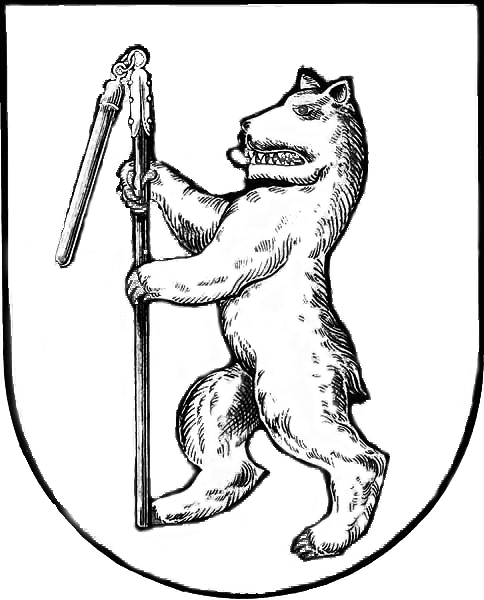                   Únorová 15/3, 13 00 Praha 10 – Nedvězí u ŘíčanPřihláška k místnímu poplatku ze psůPes je chován v rodinném domě:							ANO  -  NEPoplatník je poživatel invalidního, starobního, vdovskéhonebo vdoveckého důchodu, který je jeho jediným zdrojem příjmu:			ANO  -  NEPoplatník je poživatel sirotčího důchodu:						ANO  -  NEPes převzat z útulku provozovaného na území hl. m. Prahy:			ANO  -  NEJedná se o psa určeného a užívaného k hlídání objektů, jehož držitelemje právnická osoba, která je zároveň vlastníkem hlídaného objektu:		ANO  -  NEPoplatník bere na vědomí, že dle §4 odst.1 vyhlášky č.23/2003 Sb. HMP o místním poplatkuze psů je povinen do 15 dnů oznámit každou skutečnost, která má vliv na výši poplatku.Datum ………………………                                                       ………………………………                                                                                                                podpis držitele psaDoklady předložené k přihlášceObčanský průkaz(Potvrzení o OP)	   Číslo  ………………………….  Vydal  …………………………  Datum vydání   ………..………..Jiné  …………………………………………………………………………………………………………………………Údaje z předložených dokladů ověřenyDatumPodpisRazítkoPOPLATNÍK ( držitel psa ) – vyplní poplatníkPOPLATNÍK ( držitel psa ) – vyplní poplatníkJméno a příjmení / u organizace názevBydliště / u organizace sídloRodné číslo / u organizace IČOČíslo bankovního účtu ( u podnikatelů )Popis psa – vyplní poplatníkPopis psa – vyplní poplatníkPopis psa – vyplní poplatníkPopis psa – vyplní poplatníkPopis psa – vyplní poplatníkVyplní správce popl.Vyplní správce popl.PlemenoDatum narozeníPohlavíČíslo tetovánínebo čipuOd kdy je pes drženPřidělená evidenční známkaRoční poplatekv Kč